   Fjällnäset                                                                                                                    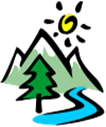 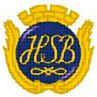 Informationsblad till alla medlemmarVi vill först och främst hälsa våra nya medlemmar hjärtligt välkomna till vår förening!Därefter vill vi informera kort om situationen för våra aktuella projekt mm.BalkongernaVi beräknar att komma igång med entreprenaden i maj. Det är väldigt viktigt att vi får tillträde till de lägenheter som aviseras inför arbetena.Utemöblerna INSTÄLLTDen 26 april, kl 14.00 är det dags att ta fram utemöblerna. Kom och hjälp till! Efter utfört arbete bjuder vi på korv och dryck.Rensa cykelförrådDet är snart dags för oss att rensa bland cyklarna. Märk därför era cyklar med namn, lägenhetsnummer och datum (det räcker med år 2020).Cyklarna måste vara märkta före 1 maj. Glöm ej märka din cykel om den står utomhus!Kabel TVComhem kommer att sluta med sina analoga sändningar. Mer information hittar ni i bilagan från Comhem.Laddplatser för elbilarVi kommer att kunna erbjuda laddplatser under våren till alla som har anmält intresse för detta.Städa garagetDen årliga städningen av garaget kommer att inträffa 14/5, alla bilar måste vara ute ur garaget under den dagen.Bilarna får stå på övre gården (lekplatsen) under den aktuella dagen.TvättstugereglerVi har ändrat lite på boknings regler mm för att förbättra tillgängligheten och göra reglerna lite enklare att följa.CoronavirusNi som behöver hjälp med att handla mm kan kontakta styrelsen.Bo Nilsson telefon 073 989 90 64    Maritha Ringström 070 627 55 38  Mvh  Styrelsen 